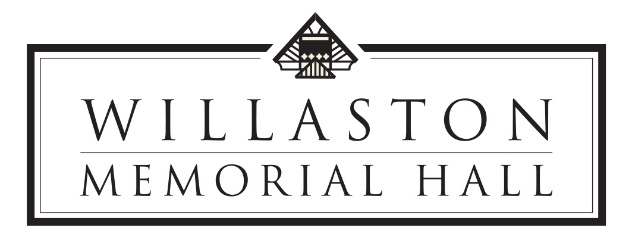           Charity No 520090CHARGES FOR HIRE OF HALL AND COMMITTEE ROOMUNTIL 31 DECEMBER 2023£21.00 per hour for the main Hall£6.00 per hour for the Committee Room (minimum hire 2 hours at £12.00)£21.00 per hour for both the Hall and Committee Room togetherNote: Time for preparation/setting up and clearing the room is to be included in the required hours as well as the hours of actual use.Discounts£5.00 per hour special discount for any non-profit organisation whose work involves children or young people from the village, e.g. play group, Guides, Scouts, etc.Volume based discount based on the annual number of hours the Hall and Committee Room are booked for are as follows:
Special Wedding Rates – covers Hall and Committee Room£500 minimum charge which includes setting up for the wedding and clearing up afterwards and four hours for the wedding/reception.  Hours over and above the four hours will be charged at the standard hourly booking rate of £21 per hour for every additional hour, up to a maximum charge of £700.CHARGES FOR HIRE OF HALL AND COMMITTEE ROOMWITH EFFECT FROM 1 JANUARY 2024£22.00 per hour for the main Hall£6.00 per hour for the Committee Room (minimum hire 2 hours at £12.00)£22.00 per hour for both the Hall and Committee Room togetherNote: Time for preparation/setting up and clearing the room is to be included in the required hours as well as the hours of actual use.Discounts£5.00 per hour special discount for any non-profit organisation whose work involves children or young people from the village, e.g. play group, Guides, Scouts, etc.Volume based discount based on the annual number of hours the Hall and Committee Room are booked for are as follows:
Special Wedding Rates – covers Hall and Committee Room£500 minimum charge which includes setting up for the wedding and clearing up afterwards and four hours for the wedding/reception.  Hours over and above the four hours will be charged at the standard hourly booking rate of £22 per hour for every additional hour, up to a maximum charge of £700.Hours BandingVolume %<20Nil20-49Nil50-12430125-17450175-22555> 22660Hours BandingVolume %<20Nil20-49Nil50-12430125-17450175-22555> 22660